Enigme 1 : Mots à décoder            5-25-10-1-6-10-1-12-12-1-10-15-11-21-12-122-		14-5-22-1-4-15   15-10-15-19   4-5-12   19-1-12-1-4-153 -		16-25-20-8-15-14    4-5    12-1    6-15-21-18-14-1-9-19-54- 		MXYJU YIBQDT5-		CEDJ IQYDJ XUBUDI6- 		CEDJQWDU FUBU7- 		 ..-.    ..-    .---    ..    -.--    .-    --    .-8- 		-.-    ..   .-..   ..   --    .-   -.   -..   .---    .-    .-.   ---9-		 -.-    .-.    .-   -.-   .-   -   ---  .-10- 	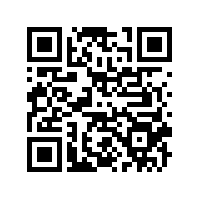 